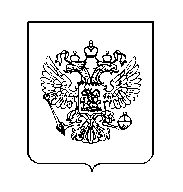 МИНИСТЕРСТВО ТРАНСПОРТАРОССИЙСКОЙ ФЕДЕРАЦИИЮЖНОЕ МЕЖРЕГИОНАЛЬНОЕ УПРАВЛЕНИЕГОСУДАРСТВЕННОГО АВТОДОРОЖНОГО НАДЗОРАФЕДЕРАЛЬНОЙ СЛУЖБЫ ПО НАДЗОРУ В СФЕРЕ ТРАНСПОРТАДОКЛАД С РУКОВОДСТВОМ ПО СОБЛЮДЕНИЮ ОБЯЗАТЕЛЬНЫХ ТРЕБОВАНИЙРОСТОВ-НА-ДОНУ-2023СОДЕРЖАНИЕОБЩИЕ ПОЛОЖЕНИЯНастоящие материалы результатов правоприменительной практики Южного межрегионального управления государственного автодорожного надзора Федеральной службы по надзору в сфере транспорта (далее – Управление) разработаны в целях профилактики нарушений обязательных требований, и основаны на реализации:Федерального закона от 31.07.2020 № 248-ФЗ «О государственном контроле (надзоре) и муниципальном контроле в Российской Федерации»;Федерального закона от 04.05.2011 № 99-ФЗ «О лицензировании отдельных видов деятельности»;Постановления Правительства РФ от 07.10.2020 № 1616 «Положение о лицензировании деятельности по перевозкам пассажиров и иных лиц автобусами»;Постановления Правительства РФ от 29.06.2021 № 1043 «О федеральном государственном контроле (надзоре) на автомобильном транспорте, городском наземном электрическом транспорте и в дорожном хозяйстве» (вместе с «Положением о федеральном государственном контроле (надзоре) на автомобильном транспорте, городском наземном электрическом транспорте и в дорожном хозяйстве»);Приказа от 29.03.2019 № ВБ-261фс «ОБ Утверждении Регламента Федеральной Службы по Надзору в сфере транспорта»;Методических рекомендаций по обобщению и анализу правоприменительной практики контрольно-надзорной деятельности (утверждены подкомиссией по совершенствованию контрольных (надзорных) и разрешительных функций федеральных органов исполнительной власти при Правительственной комиссии по проведению административной реформы, протокол от 09.09.2016 № 7); Методических рекомендаций по подготовке и проведению профилактических мероприятий, направленных на предупреждение нарушений обязательных требований (утверждены подкомиссией по совершенствованию контрольных (надзорных) и разрешительных функций федеральных органов исполнительной власти при Правительственной комиссии по проведению административной реформы, протокол от 20.01.2017 № 1);Методических рекомендаций по организации и проведению публичных обсуждений результатов правоприменительной практики, руководств по соблюдению обязательных требований органа государственного контроля (надзора) (утверждены проектным комитетом по основному направлению стратегического развития «Реформа контрольной и надзорной деятельности», протокол от 21.02.2017 № 13(2)).Цели доклада:Информирование юридических лиц, индивидуальных предпринимателей по вопросам соблюдения обязательных требований;Повышение результативности и эффективности контрольно-надзорной и профилактической деятельности.Задачи Доклада: Рассмотрение результатов правоприменительной практики 
за 2-й квартал 2023 года Южного межрегионального управления Ространснадзора;Рассмотрение текущего уровня реализации профилактических мероприятий;Информирование о нововведениях в законодательство.ДОКЛАД С РУКОВОДСТВОМ ПО СОБЛЮДЕНИЮ ОБЯЗАТЕЛЬНЫХ ТРЕБОВАНИЙ И ОБ ИТОГАХ ДЕЯТЕЛЬНОСТИ ЗА II КВАРТАЛ 2023 ГОДА Контрольно-надзорная и разрешительная деятельностьЦелью доклада является освещение вопросов, связанных с быстрейшей интеграцией, как субъектов хозяйствования, так и исполнительных органов государственной власти Луганской Народной Республики в сфере транспорта, а также вопросы изменения в транспортном законодательстве.  Особое внимание уделим теме контроля за соблюдением обязательных требований, в части оснащения транспортных средств работоспособной аппаратурой спутниковой навигации ГЛОНАСС, а также вопросам по обеспечению безопасности перевозок организованных групп детей автомобильным транспортом и доступности транспортной инфраструктуры для инвалидов и маломобильных групп населения.С целью осуществления федерального государственного контроля (надзора) на автомобильном транспорте, городском наземном электрическом транспорте и в дорожном хозяйстве был создан территориальный отдел государственного автодорожного надзора по Луганской Народной Республике, который является структурным подразделением Южного межрегионального управления государственного автодорожного надзора Федеральной службы по надзору в сфере транспорта.Следует отметить, что по состоянию на июль 2023 года общее количество юридических лиц, индивидуальных предпринимателей, осуществляющих свою деятельность, получивших лицензированию на перевозку пассажиров и иных лиц автобусами на территории Луганской Народной Республики составляет 68 лицензиатов, из них 13 лицензий выданы через единый портал государственных услуг, 55 подавали заявления и документы на бумажных носителях.Количество транспортных средств, включенных в реестр лицензий на деятельность по перевозкам пассажиров и иных лиц автобусами, составляет 456 единиц.С целью получения хозяйствующими субъектами лицензий по перевозкам пассажиров и иных лиц автобусами (речь идет как для коммерческих перевозок, так и для собственных нужд лицензиата) проводятся аттестации специалистов, ответственных за обеспечение безопасности дорожного движения.Проверяются профессиональные и квалификационные требования, предъявляемые при осуществлении перевозок к работникам юридических лиц и индивидуальных предпринимателей.Всего было организовано и проведено 12 выездных заседаний аттестационной комиссии, аттестовано 77 специалистов, ответственных за обеспечение безопасности дорожного движения.Проводится работа по выдачи заключений, удостоверяющих выполнение условий регистрации остановочных пунктов в реестре остановочных пунктов по межрегиональным маршрутам регулярных перевозок, установленных в отношении остановочного пункта на территории Луганской Народной Республики. Всего выдано 17 заключений.Проводится работа по утверждению курсов подготовки водителей автотранспортных средств, перевозящих опасные грузы, осуществляется выдача свидетельств ДОПОГ, руководствуясь порядком, установленным приказом Минтранса России от 30.07.2020  № 265  «Об утверждении Порядка выдачи свидетельств о подготовке водителей автотранспортных средств, перевозящих опасные грузы, и утверждения курсов такой подготовки».В июле 2023 года проведено первое заседание, из 16 заявленных выдано 10 свидетельств ДОПОГ водителям, осуществляющим перевозки опасных грузов.Проводится разъяснительная работа по подготовке документов для получения   специальных разрешений на движение по автомобильным дорогам транспортного средства, осуществляющего перевозку опасных грузов по территории РФ. Однако имеются сложности у субъектов в части разработки и проведение процедуры согласования с уполномоченными органами паспортов безопасности транспортных средств, перевозящих опасные грузы. Типичные ошибки при подаче заявления на предоставление лицензии через ЕПГУ:- отсутствие приказа о назначении ответственного по БДД (не прикрепляют, так как отдельной графы, куда его прикрепить при заполнении заявления, нет, тогда формируем уведомление об устранении нарушений);- специалист, ответственный за БДД, указанный в приказе/заявлении, не аттестован;- данные ответственного за БДД, указаны с ошибкой (ошибка в ФИО, СНИЛС);- не прикрепляют договор с медицинской организацией, имеющей лицензию, на проведение предрейсовых и послерейсовых медицинских осмотров (в случае, если у заявителя нет такой лицензии);- в договоре на оказание медицинских услуг не указаны послерейсовые/предресовые медицинские осмотры (указан какой-то один вид осмотров);- номер медицинской лицензии, указанный в договоре, отсутствует в едином реестре медицинских лицензий (чаще всего указывают не номер ЕРУЛ, а старый номер лицензии, поэтому не находит в реестре);- к заявлению прикреплен договор с мед организацией на проведение медицинского освидетельствования (а не мед. осмотра);- не прикрепляют договора аренды/лизинга, если ТС не в собственности;- к договорам аренды/лизинга, не прикрепляют акты приема-передач, либо приложения, являющиеся неотъемлемыми частями договора (формируем уведомление об устранении нарушений);- неверно указывают право собственности на ТС, если автобус в аренде/лизинге;- допускают ошибки при заполнении данных о ТС: ГРЗ, VIN;- транспортное средство, указанное в заявлении, включено в реестр лицензий у другого лицензиата;- использование транспортного средства по договору аренды с экипажем. В настоящее время проведен анализ состояния подконтрольных субъектов по нарушениям требований действующего законодательства.2.2 Дорожная деятельностьВо исполнение п. 7.1 протокольного поручения Председателя Правительства ЛНР от 29.04.2023, Министерством инфраструктуры и транспорта ЛНР, совместно с территориальным отделом государственного автодорожного надзора по ЛНР Южного МУГАДН Ространснадзора, организовано обследование автомобильных дорог, ведущих к административно пропускным пунктам на административных границах                            с другими субъектами Российской Федерации. Установлено, что на выше указанных дорогах отсутствуют пункты весогабаритного контроля, что отрицательно влияет на состояние целостности автомобильных дорог как технических сооружений и имущественных комплексов, обеспечивающих поддержание их эксплуатационных свойств и безопасное использование участниками дорожного движения. По информации Министерства инфраструктуры и транспорта ЛНР, стоимость оборудования и работ по обустройству стационарных или автоматических пунктов весогабаритного контроля, является значительной. В результате чего, рассматривается вопрос о размещении на данных дорогах передвижных пунктов весогабаритного контроля. Пункты пропуска, ранее действующие между ЛНР и РФ имеют весовое оборудование.Однако использование их на сегодняшний день невозможно в силу следующих обстоятельств:- оборудование не имеет балансодержателя;- не определены владельцы дорог на пунктах пропуска.Другие места для осуществления весового контроля на ЛНР отсутствуют, автоматический контроль не организован, тогда как потребность в таковом велика ввиду значительного перемещения грузов, в том числе тяжеловесных.2.3 Административная практикаЗа II квартал 2023 года на территории Луганской Народной Республики по выявленным нарушениям было возбуждено 8 административных дел, из них по видам нарушений:- управление транспортным средством или выпуск на линию транспортного средства без тахографа, - несоблюдение норм времени управления транспортным средством и отдыха либо нарушение режима труда и отдыха водителей (ст. 11.23 ч.1 и ч.2 КоАП РФ);- нарушение требований обеспечения безопасности перевозок пассажиров и багажа, грузов автомобильным транспортом и городским наземным электрическим транспортом (ст. 12.31.1 КоАП РФ);- Нарушение порядка использования автобуса, трамвая или троллейбуса (ст. 11.33 КоАП РФ);- Нарушение правил перевозок пассажиров и багажа по заказу (ст. 11.14.2 КоАП РФ).Хотелось бы обратить особое внимание, что при осуществлении государственного контроля (надзора) за соблюдением перевозчиками обязательных требований сотрудниками нашего Управления выявлены следующие проблемные вопросы, которые напрямую влияют на безопасность перевозки пассажиров, а именно: В настоящее время с территории ЛНР осуществляются регулярные и нерегулярные перевозки пассажиров и багажа.При осуществлении нерегулярной (заказной) перевозки пассажиров и багажа перевозчиками ЛНР выявляется ряд проблем, на которые следует обратить внимание:При переходе через административные границы субъектов создаются огромные очереди, которые приводят к значительным временным затратам, соответственно к массовым нарушениям режима труда и отдыха водителей автобусов, при этом автобусы осматриваются отдельно от пассажиров, соответственно документы на перевозку пассажиров, обязательное страхование пассажиров и соответствие пассажиров списку не проверяется, что влечет за собой отсутствие контроля за перемещением пассажиров, а также негативные последствия в случае совершения ДТП с пострадавшими.Перевозчик самостоятельно устанавливает для себя маршрут следования при нерегулярной (заказной) перевозке, при этом имеют возможность осуществлять перевозки по территории РФ с нарушением посадки (высадки) пассажиров, останавливаясь в неустановленных для этого местах.Перевозчиками ЛНР при осуществлении межрегиональных перевозок не подается информация о пассажирах и экипаже в единую государственную информационную систему обеспечения транспортной безопасности (ЕГИС ОТБ). Нерегулярные(заказные) перевозки осуществляются из одних и тех же мест, одними и теми же транспортными средствами более трех раз в течение одного месяца, осуществляя фактически регулярную перевозку, тем самым подменяя вид перевозки в нарушение обязательных требований, установленных российским законодательством, чем создает нездоровую конкуренцию законным перевозчикам.Для примера, так в Запорожской области выявлен факт осуществления перевозчиком регулярной межмуниципальной перевозки по простроченным договорам, заключенных с Украинской администрацией по маршрутам, которые обслуживает законный перевозчик. За данное нарушение перевозчик привлечен к административной ответственности по ч.4 ст.11.33 КРФ об АП., перевозчик обжаловал данное постановление, решением Мелитопольского районного суда жалоба перевозчика оставлена без удовлетворения, а постановление государственного инспектора оставлено без изменения.Следующей не менее острой проблемой являются перевозки пассажиров микроавтобусами категории «В», с местами для сиденья до 8 мест. Данные перевозки осуществляются постоянно, с использованием расписания движения указанными в интернете, а также с использованием ресурса «БЛАБЛАКАР» по маршрутам регулярных перевозок и оказывают значительную конкуренцию законным перевозчикам. Более того, подобные перевозки никем не контролируются, водители не проходят соответствующий медицинский контроль, а транспортные средства контроль технического состояния, информация о пассажирах в ЕГИС ОТБ не передается. Данный вид перевозки осуществляется зачастую под видом перевозки такси, при этом такие перевозки не установлены ни одним законодательным актом и являются незаконными. Как итог, в средствах массовой информации освящается большое количество ДТП в Ростовской области и других субъектах с участием микроавтобусов категории «В», с местами для сиденья до 8 мест, зарегистрированными на Украине, ДНР, ЛНР, в которых пострадали люди. Всё вышеизложенное способствует осуществлению неконтролируемых перевозок пассажиров и багажа, что может позволить проникновению на территорию РФ преступных элементов (участников боевых формирований, запрещенных в РФ).2.4 Доступность транспортной инфраструктуры и предоставляемых услуг для инвалидов и маломобильных групп населенияВ рамках постоянного рейда должностными лицами территориального отдела государственного автодорожного надзора по Луганской Народной Республике проводятся консультирования на регулярной основе по обеспечению доступности транспортной инфраструктуры и предоставляемых услуг для инвалидов и маломобильных групп населения. По итогам первых месяцев всего проведено 143 консультирования по правилам перевозки и особенности обслуживания пассажиров из числа инвалидов. 2.5 ПрофилактикаПомимо контрольно-надзорной деятельности территориальный отдел государственного автодорожного надзора по Луганской Народной Республике активно проводит профилактическую деятельность. Именно на профилактику правонарушений в 2022 году был смещен акцент государственных надзорных служб.Территориальным отделом государственного автодорожного надзора по Луганской Народной Республике Южного МУГАДН за II квартал текущего года было проведено 1 647 профилактических мероприятий, среди них:- 680 информирований,- 6 объявленных предостережений,- 961 консультирование.2.6 Изменения в транспортном законодательствеПерейдем к теме изменений в транспортном законодательстве, которые вступили в силу с 1 марта 2023 г.- Изменен порядок оформления путевых листов. С 1 марта этого года по 1 марта 2029 г. их можно будет составлять на бумаге или в электронном виде. Уточнено содержание путевого листа. Так, в нем больше не нужно будет указывать его наименование и номер. Вместо сведений о собственнике или владельце ТС необходимо отражать данные о лице, оформившем путевой лист. Прежний порядок оформления путевых листов утратит силу.Приказ Минтранса России от 28.09.2022 г. № 390 "Об утверждении состава сведений, указанных в части 3 статьи 6 Федерального закона от 8 ноября 2007 г. № 259-ФЗ "Устав автомобильного транспорта и городского наземного электрического транспорта", и порядка оформления или формирования путевого листа".- 	Согласно ФЗ от 11 июня 2022 г. № 156 к управлению троллейбусами, трамваями и автобусами не допускаются лица, имеющие непогашенную или неснятую судимость либо подвергающиеся уголовному преследованию за преступления против мира, против основ конституционного строя и безопасности государства и за преступления против общественной безопасности. В этом случае речь идет о тяжких и особо тяжких преступлениях.Кроме того, люди с неснятой или непогашенной судимостью за убийство, преступления против половой свободы и половой неприкосновенности личности, разбой, грабеж, похищение человека, умышленное причинение тяжкого вреда здоровью не допускаются к работе в такси.Новые нормы вступили в силу 1 марта 2023 г. Трудящиеся в этой отрасли обязаны предоставить работодателю необходимые справки до 1 сентября 2023 г.Трудовые отношения с сотрудниками, не предоставившими работодателю справку об отсутствии судимости, подлежат немедленному прекращению. Принятые нормы касаются в том числе граждан стран — членов ЕАЭС.Федеральный закон от 11 июня 2022 г. № 156-ФЗ "О внесении изменений в Федеральный закон "О государственной регистрации юридических лиц и индивидуальных предпринимателей" и Федеральный закон "Устав автомобильного транспорта и городского наземного электрического транспорта".Общие положения.Доклад с руководством по соблюдению обязательных требований и об итогах деятельности за 2-й квартал 2023 года.2.1. Контрольно-надзорная 
и разрешительная деятельность.2.2. Дорожная деятельность.2.3 Административная практика.2.4 Доступность транспортной инфраструктуры и предоставляемых услуг для инвалидов и маломобильных групп населения.3 – 4 5 – 14 5 – 88 – 9 9 – 12 12 – 12 2.5 Профилактика.2.6 Изменения в транспортном законодательстве.12 – 12 12 – 14